(ล. ๕)  คำให้การลูกหนี้หรือพยาน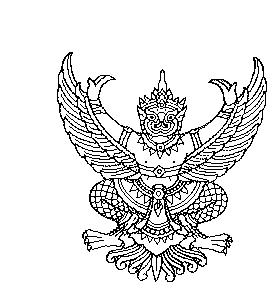 (ล. ๕)  กรณีนิติบุคคล                  คดีหมายเลขแดง ที่ …………… / …..……...                                         กองบังคับคดีล้มละลาย……………ศาลล้มละลายกลาง                                                                  กรมบังคับคดี  กระทรวงยุติธรรมวันที่  ……………………………….......................เรื่อง  ………………………………………………………………………………………….................................................  ลูกหนี้ข้าพเจ้า  ………………………………………………....................  ได้สาบานตัวแล้ว  ขอให้การว่า(๑)  ข้าพเจ้าชื่อ  ………………………………………………………………………………………………(๒)  เกิดวันที่  …..….  เดือน …………………….  พ.ศ.  ………………  อายุ  ………….  ปี(๓)  ตำแหน่งหรือาชีพ................................................................  ไม่ประกอบอาชีพ  (๔)  ตั้งบ้านเรือนอยู่  …………………………………………………………………………………………....................................ที่อยู่ที่ติดต่อได้  ตามข้อ  (๔)    บ้านเลขที่  ……………………….………………………......................................……………………………………………………………………  โทร ……………………………………(๕)  เกี่ยวพันกับคู่ความ    กรรมการบริษัทฯลูกหนี้      กรรมการผู้จัดการบริษัทฯลูกหนี้  ผู้ชำระบัญชี            หุ้นส่วนผู้จัดการและให้การต่อไปว่า   ตอบเจ้าพนักงานพิทักษ์ทรัพย์1. การประกอบกิจการข้าพเจ้าดำรงตำแหน่ง  ……………..…………….……………  ของบริษัทฯ / ห้างฯ ลูกหนี้ที่.....ตั้งแต่ปีพ.ศ.  ……………..  ถึงปี  พ.ศ.  ……………….  โดยข้าพเจ้าได้รับเงินเดือนหรือผลประโยชน์อื่นใดประมาณ  ………………………………………… บริษัทฯ    ห้างฯ ลูกหนี้ที่............ประกอบธุรกิจ.......................................................ปรากฏตามหนังสือรับรองและวัตถุประสงค์ของนิติบุคคล บริษัทฯ    ห้างฯ ลูกหนี้ที่...........ก่อตั้งเมื่อปีพ.ศ. …….……  ไม่เคยมีการเปลี่ยนชื่อ บริษัทฯ    ห้างฯ แต่อย่างใด     เคยมีการเปลี่ยนชื่อจำนวน  ……….  ครั้ง  ดังนี้………………………………………………………………………………………………………………...............................................  …………………………………………………. ผู้ให้ถ้อยคำ  กรรมการ  หุ้นส่วนผู้จัดการ  ผู้ชำระบัญชี  ลูกหนี้ บริษัทฯ    ห้างฯ ลูกหนี้ที่................มีที่ตั้งเป็นสำนักงานใหญ่อยู่ที่............................................................. ……………………………………………………………………………………………………………….................................................ที่ตั้งสำนักงานเป็นของ บริษัทฯ    ห้างฯ ลูกหนี้ที่................  ติดจำนอง..................................................  เช่าจาก.................................................... ..................................................................................................  ไม่มีสาขาในประเทศ      ไม่มีสาขานอกประเทศ มีสาขาในประเทศจำนวน  ……….  สาขา   ตั้งอยู่........................................................................................ มีสาขานอกประเทศจำนวน  …….  สาขา   ตั้งอยู่ที่  ……………………………………………………....................... บริษัทฯ    ห้างฯ ลูกหนี้ที่..............มีทุนจดทะเบียนครั้งแรกจำนวน..............................บาท  บริษัทฯ    ห้างฯ ลูกหนี้ที่ ..................ไม่เคยมีการเพิ่มทุนแต่อย่างใด บริษัทฯ    ห้างฯ ลูกหนี้ที่ ..................เคยมีการเพิ่มทุน  ลดทุนดังนี้……………………………………………………………………………………………………………….................................................………………………………………………………………………………………………………………................................................. บริษัทฯ    ห้างฯ ลูกหนี้ที่..................มีผู้ถือหุ้นอยู่ในบริษัทจำนวน  …………  คน  ประกอบด้วยบุคคลดังต่อไปนี้    ปรากฏตามเอกสารแนบท้าย…………………………………………………………………………………………………………….....................................................…………………………………………………………………………………………………………….....................................................…………………………………………………………………………………………………………….....................................................……………………………………………………………………………………………………………..................................................... หุ้นทั้งหมดได้รับการชำระค่าหุ้นเต็มมูลค่า  หุ้นทั้งหมดยังไม่ได้รับการชำระเต็มมูลค่า  ส่วนที่ขาดอยู่มีดังต่อไปนี้………………………………………………………………………………………………………………..................................................………………………………………………………………………………………………………………..................................................………………………………………………………………………………………………………………..................................................…………………………………………………. ผู้ให้ถ้อยคำ  กรรมการ  หุ้นส่วนผู้จัดการ  ผู้ชำระบัญชี  ลูกหนี้ บริษัทฯลูกหนี้มีกรรมการบริษัทฯ  ดังต่อไปนี้ ปรากฏตามเอกสารแนบท้าย…………………………………………………………………………………………………………….................................................................................................................................................................................................................................... หุ้นส่วนของห้างฯ ลูกหนี้ ประเภทจำกัดความรับผิดและไม่จำกัดความรับผิด  ดังต่อไปนี้ ปรากฏตามเอกสารแนบท้าย…………………………………………………………………………………………………………….....................................................…………………………………………………………………………………………………………….....................................................…………………………………………………………………………………………………………….....................................................…………………………………………………………………………………………………………….....................................................การประกอบกิจการของ บริษัทฯ    ห้างฯ ลูกหนี้ที่ .................. ประสบภาวะการขาดทุนตั้งแต่ปี พ.ศ........................เนื่องจาก……………………………………………………………………………………………….....................................................…………………………………………………………………………………………………………….....................................................2. การมีหุ้นส่วนอยู่ในบริษัท  หรือ  ห้างหุ้นส่วน บริษัทฯ    ห้างฯ ลูกหนี้..................ไม่มีหุ้นส่วนอยู่ในบริษัท  หรือ  ห้างหุ้นส่วนใด     บริษัทฯ    ห้างฯ ลูกหนี้..................  มีหุ้นอยู่ในบริษัท...........................................................................จำนวน  ………….  หุ้น   มีหุ้นส่วนในห้างหุ้นส่วน..............................................................................................3. สิทธิได้รับผลประโยชน์และมีสิทธิเรียกร้องให้ผู้ใดชำระหนี้ บริษัทฯ    ห้างฯ ลูกหนี้..................ไม่มีสิทธิได้รับผลประโยชน์ และไม่มีสิทธิเรียกร้องให้ผู้ใดชำระหนี้ บริษัทฯ    ห้างฯ ลูกหนี้..................  มีสิทธิได้รับผลประโยชน์  มีสิทธิเรียกร้องให้ผู้ใดชำระหนี้ ดังนี้…………………………………………………………………………………………………..…….....……….......................................…………………………………………………………………………………………………….......………….......................................……………………………………………………………………………………………………….......……….......................................4.  บัญชีเงินฝาก  หรือ  ฝากทรัพย์ บริษัทฯ    ห้างฯ ลูกหนี้.................. ไม่มีเงินฝากอยู่ในธนาคาร  หรือฝากทรัพย์ไว้กับบุคคลใด  …………………………………………………. ผู้ให้ถ้อยคำ  กรรมการ  หุ้นส่วนผู้จัดการ  ผู้ชำระบัญชี  ลูกหนี้ บริษัทฯ  ห้างฯ ลูกหนี้.................. มีบัญชีเงินฝากประเภท......................……………....................………..  อยู่กับธนาคาร  …………................………......................………. บัญชีเลขที่.......................…………………………………  มีเงินอยู่ประมาณ……………………………………บาท  จำไม่ได้บัญชีเงินฝากประเภท  ……………………….................อยู่กับธนาคาร .................................……………...…………บัญชีเลขที่...................………………………………..  มีเงินอยู่ประมาณ…………………………………….บาท  จำไม่ได้บัญชีเงินฝากประเภท  ……………………….................อยู่กับธนาคาร .................................……………...…………บัญชีเลขที่...................………………………………..  มีเงินอยู่ประมาณ…………………………………….บาท  จำไม่ได้และในวันนี้ได้   นำส่งสมุดบัญชีจำนวน.......…...เล่ม   ขอผลัดส่งไปในวันที่  ……………………................…..บริษัทฯ / ห้างฯ ลูกหนี้ที่ .............ไม่เคยฝากทรัพย์ไว้กับบุคคลอื่นแต่อย่างใดบริษัทฯ / ห้างฯ ลูกหนี้ที่ .............ได้ฝากทรัพย์ไว้กับบุคคลอื่น  ดังนี้  ……………………………………………….………………………………………………………………………………………………………………...............................................………………………………………………………………………………………………………………...............................................5. เหตุที่ถูกฟ้องล้มละลายเหตุที่  บริษัทฯ  ห้างฯ ลูกหนี้ที่ ............. ถูกฟ้องล้มละลาย  เนื่องมาจากบริษัทฯ  ห้างฯ ลูกหนี้ที่ ............ ค้างหนี้ภาษีอากรกับกรมสรรพากร  เป็นหนี้ภาษีประเภท  …………….……………จำนวน  …………………………..  บาท  และไม่สามารถชำระหนี้ได้ บริษัทฯ  ห้างฯ ลูกหนี้ที่ ........ ได้กู้ยืมเงินจากธนาคาร / สถาบันการเงิน  ………………………………………  เป็นเงินประมาณ  ……………………………..  บาทโดยได้นำทรัพย์สินจำนองไว้เป็นหลักประกัน  คือ  ……………………………………………………….............................………………………………………………………………………………………………………………..............................................………………………………………………………………………………………………………………...............................................ภายหลังไม่สามารถผ่อนชำระนี้ได้  เจ้าหนี้จึงนำหนี้จำนวนดังกล่าวมาฟ้องเป็นคดีล้มละลาย เหตุอื่น ๆ  ……………………………………………………………………………………………………….............................………………………………………………………………………………………………………………...........................................               …………………………………………………. ผู้ให้ถ้อยคำ  กรรมการ  หุ้นส่วนผู้จัดการ  ผู้ชำระบัญชี  ลูกหนี้………………………………………………………………………………………………………………..........................................ขณะนี้  บริษัทฯ    ห้างฯ  ลูกหนี้.................. มีหนี้สินรวมเป็นเงินสิ้น………………………...........................….บาท บริษัทฯ    ห้างฯ ลูกหนี้.................. ไม่มีเจ้าหนี้ต่างประเทศแต่อย่างใด  บริษัทฯ    ห้างฯ ลูกหนี้.................. มีเจ้าหนี้ต่างประเทศ  ดังต่อไปนี้……………………………………………………………………………………………………………….................................................……………………………………………………………………………………………………………….................................................6. ทรัพย์สินของ  บริษัทฯ    ห้างฯ ลูกหนี้.......... บริษัทฯ    ห้างฯ ลูกหนี้.................. ไม่มีทรัพย์สินแต่อย่างใด บริษัทฯ    ห้างฯ ลูกหนี้.................. มีทรัพย์สินดังต่อไปนี้………………………………………………………………………………………………………………................................................... ………………………………………………………………………………………………………………...............................................……………………………………………………………………………………………………………….................................................……………………………………………………………………………………………………………….................................................เหตุที่  บริษัทฯ    ห้างฯ ลูกหนี้.......................ไม่สามารถชำระหนี้ให้แก่เจ้าหนี้มีดังนี้………………………………………………………………………………………………………………................................................... ………………………………………………………………………………………………………………................................................………………………………………………………………………………………………………………..................................................………………………………………………………………………………………………………………..................................................………………………………………………………………………………………………………………..................................................7.  เจ้าหนี้รายอื่นนอกจากเจ้าหนี้ผู้เป็นโจทก์นอกจากเจ้าหนี้ผู้เป็นโจทก์ในคดีนี้แล้ว   บริษัทฯ    ห้างฯ ลูกหนี้..........ไม่มีเจ้าหนี้อื่นอีกแต่อย่างใดนอกจากเจ้าหนี้ผู้เป็นโจทก์ในคดีนี้แล้ว   บริษัทฯ    ห้างฯ ลูกหนี้..........มีเจ้าหนี้อื่นอีกดังต่อไปนี้………………………………………………………………………………………………………………………………………………………………………………………………………………………………………………………………………………………………………………………………………………………………………………………………………………………………………………………………........................…………………………………………………. ผู้ให้ถ้อยคำ  กรรมการ  หุ้นส่วนผู้จัดการ  ผู้ชำระบัญชี  ลูกหนี้8. ทรัพย์สินที่อยู่ในความครอบครองของลูกหนี้ บริษัทฯ    ห้างฯ ลูกหนี้..........ไม่มีทรัพย์สินของบุคคลอื่นอยู่ในความครอบครองแต่อย่างใด บริษัทฯ    ห้างฯ ลูกหนี้..........มีทรัพย์สินของบุคคลอื่นอยู่ในความครอบครองดังนี้………………………………………………………………………………………………………………..................................................……………………………………………………………………………………………………………………………………………………......…9. การนำทรัพย์ไปขายฝาก  จำนอง  จำนำ  หรือเป็นประกันให้กับบุคคลอื่น บริษัทฯ    ห้างฯ ลูกหนี้..............ไม่เคยนำทรัพย์ไปขายฝาก  จำนอง  จำนำ  หรือเป็นประกันให้กับบุคคลอื่นแต่อย่างใด บริษัทฯ    ห้างฯ ลูกหนี้..............เคยนำทรัพย์ไปขายฝาก  จำนอง  จำนำ  หรือเป็นประกันให้กับบุคคลอื่นดังนี้……………………………………………………………………………………………………………………………………………………………………………………………………………………………………………………………………………………………………………………………………………….....................................................................................................................................................10.  การโอนทรัพย์สินให้กับบุคคลอื่น  ภายในระยะเวลา  ๓ เดือน  ก่อนถูกฟ้องล้มละลายและภายหลังจากนั้น  บริษัทฯ    ห้างฯ ลูกหนี้.....................ไม่เคยโอนทรัพย์สินไปให้บุคคลอื่นแต่อย่างใด  ภายในระยะเวลา  ๓ เดือน  ก่อนถูกฟ้องล้มละลายและภายหลังจากนั้น  บริษัทฯ    ห้างฯ ลูกหนี้....................ได้โอนทรัพย์สินไปให้บุคคลอื่นดังนี้………………………………………………………………………………………………………………………………………………………………………………………………………………………………………………………………………………………………………………………………………………………………………………………………………………………………………………………………...........................…………………………………………………. ผู้ให้ถ้อยคำ  กรรมการ  หุ้นส่วนผู้จัดการ  ผู้ชำระบัญชี ลูกหนี้  ภายในระยะเวลา  1  ปี  ก่อนถูกฟ้องล้มละลายและภายหลังจากนั้น  บริษัทฯ    ห้างฯ ลูกหนี้...................ไม่เคยโอนทรัพย์สินไปให้บุคคลอื่นแต่อย่างใด  ภายในระยะเวลา  1  ปี  ก่อนถูกฟ้องล้มละลายและภายหลังจากนั้น  บริษัทฯ    ห้างฯ ลูกหนี้.....................ได้โอนทรัพย์สินไปให้บุคคลอื่นดังนี้………………………………………………………………………………………………………………………………………………………………………………………………………………………………………………………………………………………………………………………………………………………………………………………………………………………………………………………………........................๑1. การโอนทรัพย์สินไปนอกราชอาณาจักร บริษัทฯ    ห้างฯ ลูกหนี้...................ไม่เคยโอนทรัพย์สินออกไปนอกราชอาณาจักรแต่อย่างใด บริษัทฯ    ห้างฯ ลูกหนี้...................ได้โอนทรัพย์สินออกไปนอกราชอาณาจักร  ดังนี้………………………………………………………………………………………………………………………………………………………………………………………………………………………………...................................................................................................12.  การถูกฟ้องเป็นจำเลยในคดีแพ่ง บริษัทฯ    ห้างฯ ลูกหนี้...................ไม่เคยถูกฟ้องเป็นจำเลยในคดีแพ่งแต่อย่างใด บริษัทฯ    ห้างฯ ลูกหนี้...................จำไม่ได้ว่าเคยถูกฟ้องเป็นจำเลยในคดีแพ่งหรือไม่ บริษัทฯ    ห้างฯ ลูกหนี้...................เคยถูกฟ้องเป็นคดีแพ่ง1.  ในคดีของศาล ……..............................................................….….คดีหมายเลขแดงที่............................……….ระหว่าง……………….………………………............................................…...........................................................โจทก์...................................................................................................................................................................จำเลยผลคดี  ……………………………………………………………………………………………………….............................................มีทรัพย์หลักประกันคือ  ………………………………………………………………………………………..................................................................................................................................................................................................................โดย  โจทก์นำยึดแล้ว   โจทก์ยังไม่ได้นำยึด…………………………………………………. ผู้ให้ถ้อยคำ  กรรมการ  หุ้นส่วนผู้จัดการ  ผู้ชำระบัญชี  ลูกหนี้2.  ในคดีของศาล ……..............................................................….….คดีหมายเลขแดงที่............................……….ระหว่าง……………….………………………............................................…...........................................................โจทก์...................................................................................................................................................................จำเลยผลคดี  ……………………………………………………………………………………………………….............................................มีทรัพย์หลักประกันคือ  ………………………………………………………………………………………..................................................................................................................................................................................................................โดย    โจทก์นำยึดแล้ว     โจทก์ยังไม่ได้นำยึด3.  ในคดีของศาล ……..............................................................….….คดีหมายเลขแดงที่............................……….ระหว่าง……………….………………………............................................…...........................................................โจทก์...................................................................................................................................................................จำเลยผลคดี  ……………………………………………………………………………………………………….............................................มีทรัพย์หลักประกันคือ  ………………………………………………………………………………………..................................................................................................................................................................................................................โดย    โจทก์นำยึดแล้ว     โจทก์ยังไม่ได้นำยึด๑3.  การขอประนอมหนี้ก่อนล้มละลาย บริษัทฯ    ห้างฯ ลูกหนี้...................ประสงค์จะขอประนอมหนี้  ก่อน  หลัง ล้มละลาย และได้ยื่นคำขอประนอมหนี้ต่อเจ้าพนักงานพิทักษ์ทรัพย์ไว้แล้วในวันนี้ บริษัทฯ    ห้างฯ ลูกหนี้...................ประสงค์จะขอประนอมหนี้  ก่อน  หลัง ล้มละลาย และแถลงว่าจะยื่นคำขอประนอมหนี้ต่อเจ้าพนักงานพิทักษ์ทรัพย์ในวันที่................................................................ บริษัทฯ    ห้างฯ ลูกหนี้...................ไม่ประสงค์จะยื่นคำขอประนอมหนี้  ก่อน  หลัง ล้มละลาย  ต่อเจ้าพนักงานพิทักษ์ทรัพย์  …………………………………………………. ผู้ให้ถ้อยคำ  กรรมการ  หุ้นส่วนผู้จัดการ  ผู้ชำระบัญชี  ลูกหนี้ เนื่องจาก  บริษัทฯ    ห้างฯ ลูกหนี้...................ไม่ได้ดำเนินการนานแล้วจึงไม่สามารถส่งมอบดวงตรา  สมุดบัญชี  เอกสารเกี่ยวกับทรัพย์สินและเอกสารสิทธิได้เนื่องจากได้สูญหายไปแล้ว     ในวันนี้ได้ส่งมอบดวงตรา  สมุดบัญชี  เอกสารเกี่ยวกับทรัพย์สินและเอกสารสิทธิ ไว้แล้ว             ขอผลัดส่งดวงตรา  สมุดบัญชี  เอกสารเกี่ยวกับทรัพย์สินและเอกสารสิทธิไปในวันที่  …………..............……..	ข้าพเจ้าขอให้การเพียงเท่านี้ และขอรับรองว่าเป็นความจริงทุกประการ / อ่านแล้ว                       (................................................................)   บันทึก  /  อ่านเจ้าพนักงานพิทักษ์ทรัพย์  ลงชื่อ…………………........…………………………. ผู้ให้ถ้อยคำ  กรรมการ  หุ้นส่วนผู้จัดการ  ผู้ชำระบัญชี  ลูกหนี้(...................................................................)         